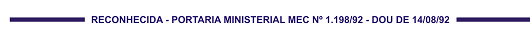 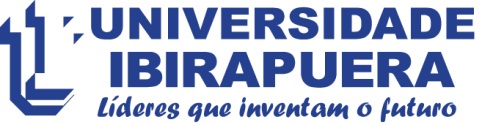 EDITAL PROCESSO DE SELEÇÃO PARA DOCENTEPROGRAMA DE PSICOLOGIA, ÁREA DE CONCENTRAÇÃO EM PSICOSSOMÁTICA (MESTRADO)O Programa de Pós-graduação Stricto Sensu em Psicologia, área de concentração Psicossomática da UNIB  torna pública a abertura de inscrições para Processo Seletivo, com o objetivo de selecionar docentes para possível contratação. A Banca Examinadora será composta pela Coordenadora do Programa (Presidente) e, no mínimo mais dois professores permanentes.1. Das condições e dos requisitos de trabalho Os candidatos aprovados poderão ser contratados em regime de tempo integral (40h) para o Programa de Pós-graduação em Psicologia da Universidade Ibirapuera e deverão realizar às seguintes atividades:Cumprir carga horária presencial de 20 hs semanais na Universidade Ibirapuera,Ministrar  disciplinas semestrais na graduaçãoMinistrar  disciplinas semestrais no Programa de Pós-Graduação Orientar alunos de Iniciação Científica, Mestrado.Atender às responsabilidade e orientações previstas no regulamento do Programa.Participar de reunião semanal com a coordenação do Programa.Participar de bancas de qualificação e defesa e demais atividades do ProgramaOs professores selecionados serão contratados com base na Consolidação das Leis do Trabalho - CLT.É desejável que o candidato apresente: a) Adequação à uma das linhas de pesquisa do Programa, a saber:           Linha 1. Estresse ocupacional: efeitos na saúde física e mental. Esta linha congrega pesquisas sobre  transtornos ligados ao estresse ocupacional.  Consequências na saúde, como a síndrome metabólica, distúrbios cardiovasculares, doenças autoimunes, distúrbios do sono, transtornos psicológicos, comportamentais e prejuízos cognitivos são comumente observados nestes trabalhadores. A busca por estratégias multidisciplinares que visem minimizar estes impactos, bem como estudos epidemiológicos e das bases psicobiológicas envolvidas nestes processos, são amplamente estudadas.             Linha 2. Psicossomática e desenvolvimento. As pesquisas que compõem esta linha abordam o desenvolvimento e o ciclo vital humanos em seus aspectos psicológicos, sociais, culturais e biológicos com uma abordagem multidimensional, buscando estratégias de promoção, prevenção e recuperação da saúde.b) Produção acadêmica qualificada compatível com critérios estabelecidos pela área de Psicologia da CAPES para programas avaliados com nota 4 (índice H mínimo 8)c) Histórico de bolsa e ou projeto(s) de pesquisa aprovado(s) em órgãos de fomento (p.ex. CNPq, CAPES, FAPESP);d) Histórico e formação acadêmica aderente Programa;e) Experiência internacional em pesquisa (p.ex. doutorado sanduíche, pós-doutorado, estágio internacional de pesquisa);f) Orientações concluídas de mestrado, doutorado ou iniciação científica.2. Inscrição As inscrições devem ser realizadas por e-mail para mestrado.psicologia@ibirapuera.edu.br, com Assunto “Seleção Programa de Psicologia- UNIB”. No e-mail deverá conter:Breve apresentação do candidato; Cópia do currículo lattes e seu endereço eletrônicoFicha de inscrição disponível na página do Programa na internetPlano de trabalho (projeto de pesquisa): Com até 10 (dez) páginas; objetivos de pesquisa; breve referencial teórico; metodologia; recursos necessários; resultados esperados, cronograma; referências.Os candidatos serão avaliados com base nos critérios elencados nos requisitos para a vaga. Os candidatos deverão encaminhar os documentos requisitados até  08 de fevereiro de 2021 até 22h00 (horário de Brasília)O resultado da primeira etapa será comunicado por e-mail até 10/02/2021. Os candidatos aprovados para a segunda etapa serão convocados também por email, para a entrevista que acontecerá nos dias 11 e 12/02/2021. 2.1 Para a 2º Etapa:Na segunda etapa será realizada entrevista e aula teste de forma remota pelo google.meet. A aula teste consistirá na apresentação do projeto de pesquisa encaminhado pelo candidato. A duração máxima é de 30 (trinta) minutos. Será necessário que o candidato no dia da aula teste forneça: Plano de aula (Anexo I)O objetivo principal consiste em aferir a capacidade do candidato em relação à comunicação, organização do pensamento, planejamento, apresentação da aula, domínio e conhecimento do assunto abordado na área de avaliação da vaga e procedimentos didáticos para desempenho de atividades docentes em nível stricto sensu. O candidato pode realizar sua apresentação utilizando Powerpoint ou outro programa de apresentação.3. Das Considerações Finais A Comissão de Seleção deverá comunicar à Reitoria da Universidade Ibirapuera a classificação dos candidatos e o resultado final do processo de seleção. A escolha definitiva do candidato a ser contratado será feita pela Reitoria. O resultado final da seleção será encaminhado por e-mail aos candidatos na data de 15/02/2021. Não será fornecido qualquer documento comprobatório de classificação ao candidato, valendo apenas o resultado final homologado pelas instâncias competentes e divulgado pelo Programa de Pós-Graduação stricto sensu em  Psicologia.Não será permitido aos candidatos recorrerem do resultado. Dúvidas ou esclarecimentos poderão ser encaminhados à Comissão de Seleção no endereço eletrônico mestrado.psicologia@ibirapuera.edu.brCRONOGRAMA PROCESSO SELETIVO DOCENTEANEXO I – PLANO DE AULACabeçalho - Espaço de apresentação, no qual se identifica:(i) Nome da instituição de ensino; (ii) Nome do professor;(iii) Área do conhecimento; (iv) Tema ou assunto da aula;Objetivos - Objetivos a serem alcançados com a aula que será ministrada.Conteúdos- Conteúdos que serão apresentados na aula. Referências- Autores que forneceram o conteúdo teórico para o desenvolvimento da aula. As referências devem ser formatadas conforme as normas da APA (Associação Americana de Psicologia — American Psychological Association).AçãoData inicialData finalInscrição de candidatos01/12/202008/02/2021Resultado primeira etapa10/02/2021Entrevistas11/02/202112/02/2021Resultado final15/02/2021